C lub Nautique Montmorillonnais  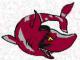 Dossier natation sport adapté Nom ;__________________________________________Prénom_________________________________________Date de naissance ;________________________________Adresse_________________________________________ code postal_____________Ville____________________________________________Téléphone ______________________________________ Adresse internet ; _______________________________________________________Liste des pièces à fournirUn certificat médical de non contrindication à l’activité natation sportive3 enveloppes timbrées à votre adresseLe règlement de votre adhésion Le montant de votre adhésion75€ à l’année + les frais de licence fédération française de sport adapté(50€)Soit un total de 125€	Je soussigné____________________________________déclare avoir pris connaissance du règlement intérieur de l’association et m’engage à le respecter et à ce que le mineur dont j’ai la responsabilité le respecte.Fait à ___________________________  Le ______________________________Signature